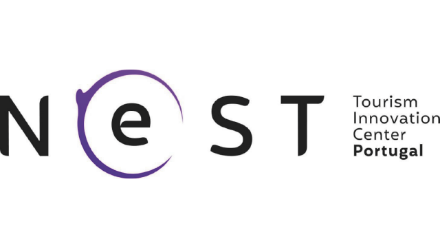 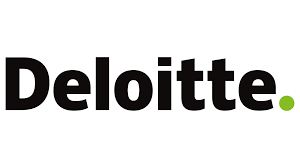 Data:______/_______/______ Projeto(Designação do Projeto)Nome da EmpresaÁrea Temática[Indicar as Áreas Temáticas / Eixos de Intervenção do Projeto na Agenda]Áreas IDT+inovação[ex. Energia, Ambiente/descarbonização, Economia circular, Digitalização, Data Science, TICE, Digimédia, Marketing digital…]Problema / Necessidade /  Desafio Identificado[Justificação da sua oportunidade e pertinência][Motivação / estímulo da nova ideia? Que problemas/desafios poderá resolver?][Apresentar o principal problema, necessidade, desafio tecnológico ou oportunidade de mercado a ser atingido]Objetivos(Científicos e Tecnológicos)[Identificação dos principais Objetivos e Metas. Se possível objetivos SMART (Specific, Measurable, Attainable, Realistic and Timely). Um mínimo de três objetivos do mais importante para o menos importante]Conceito e Solução a Desenvolver- Sumário -(Breve descrição da arquitetura/estrutura da solução, características inovadoras)[Descrição resumida da nova ideia. Como esta ideia poderá resolver os problemas/desafios descritos acima][Caracterização resumida e fundamentação técnica][O que é único e inovador nesta nova ideia em relação à situação atual / estado da arte?][Apresentar características inovadoras quantificáveis dos resultados a serem alcançados][Listar os desafios científicos / tecnológicos mais relevantes a serem investigados. Um mínimo de três desafios do mais importante para o menos importante]Atividades PrincipaisIndicar: [Estudos Preliminares / Levantamento de Requisitos e Especificações ; Desenvolvimento Tecnológico / Investigação Industrial ; Construção de protótipos ; Testes e ensaios ; Validação e Integração Industrial ]Deliverables / Principais Resultados Esperados[Quais os benefícios que a nova ideia trará para a empresa][Apresentar os produtos / processos / ferramentas / soluções esperadas que resultarão do desenvolvimento da ideia do projeto][indicar os benefícios/resultados por ordem de relevância do mais importante para o menos importante]Recursos Necessários[Que recursos serão necessários (ex. materiais/consumíveis, equipamentos, sw, laboratórios, espaços físicos, recursos humanos (alocação/contratação), sub-contratação de testes/ensaios, adaptação de instalações– se necessário investimento produtivo, locais para demonstração de soluções, capacitação/formação de recursos, etc.)]Valorização dos Recursos Necessários( quantificação detalhada dos diferentes recursos do Projeto por tipologia (e.g software , equipamentos , serviços , horas recursos ,etc ) e por parceiro tecnológico, técnico e cientifico bem como recursos pp do promotor )Parceria / ContactosEmpresas: [Nome Interlocutores/Equipa técnica base] [e-mail]UA: [Nome Interlocutores/Equipa técnica base] [e-mail]Outros Parceiros Potenciais (ENESIs, parceiros tecnológicos, empresas): [indicar]Use Cases[Resumo de use cases (figuras/esquemas) e WP global][Esboços / Esquemas / Desenho]